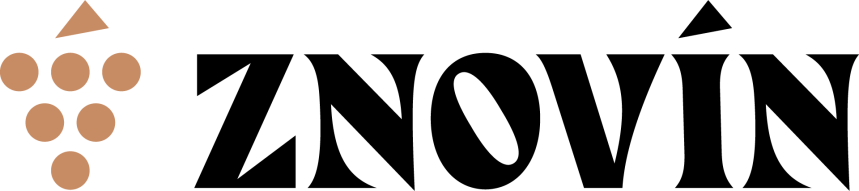 CENÍK NABÍZENÝCH VÍN 2024 – PEKLO, ŠATOVDoplňkový sortimentProvozovatel a výrobce vína:ZNOVÍN ZNOJMO, a. s.
Šatov 404
671 22  Šatov
tel. 515 266 620
www.znovin.cz
e-mail: znovin@znovin.cz
IČ 46900144
DIČ CZ46900144Odpovědný vedoucí:
Petra JirgalováOdrůdaRočníkČísloŠaržeVinařská obec
viniční traťCenaza 0,5 dclCena za láhevVeltlínské zelené, CHOP Ledňáček říční 
víno s přívlastkem pozdní sběr, bílé, suché, 0,75 l
Alk.: 12,5 % obj., zbyt. cukr: 5,6 g/l, kyseliny: 7,1 g/l
obsahuje oxid siřičitý, vyrobeno v ČR20233325Znojemsko
Dobelice, Kokusové hory13 Kč180 KčNeuburské, CHOPVinum Infernum 
víno s přívlastkem pozdní sběr, bílé, suché, 0,75 l
Alk.: 12,0 % obj., zbyt. cukr: 5,9 g/l, kyseliny: 6,5 g/l
obsahuje oxid siřičitý, vyrobeno v ČR20211326Znojemsko
Šatov, Peklo14 Kč190 KčVeltlínské červené rané, CHOP
víno s přívlastkem pozdní sběr, bílé, suché, 0,75 l
Alk.: 13,0 % obj., zbyt. cukr: 8,4 g/l, kyseliny: 6,5 g/l
obsahuje oxid siřičitý, vyrobeno v ČR20233313Znojemsko
Tasovice, Kamenný vrch14 Kč190 KčSauvignon, CHOP Tropicalvíno s přívlastkem pozdní sběr, bílé, polosuché, 0,75 l
Alk.: 12,0 % obj., zbyt. cukr: 8,8 g/l, kyseliny: 6,3 g/l
obsahuje oxid siřičitý, vyrobeno v ČR20222327Znojemsko
Strachotice, Dívčí vrch14 Kč195 KčRyzlink rýnský, CHOP
víno s přívlastkem pozdní sběr, bílé, polosuché, 0,75 l
Alk.: 12,5 % obj., zbyt. cukr: 9,4 g/l, kyseliny: 6,9 g/l
obsahuje oxid siřičitý, vyrobeno v ČR20222365Znojemsko
Strachotice, Dívčí vrch13 Kč180 KčPálava, CHOP
víno s přívlastkem výběr z hroznů, bílé, polosuché, 0,75 l
Alk.: 12,5 % obj., zbyt. cukr: 15,3 g/l, kyseliny: 6,9 g/l
obsahuje oxid siřičitý, vyrobeno v ČR20211443Znojemsko
Stošíkovice na Louce, U tří dubů13 Kč180 KčTramín červený, CHOP Terroir Club 
víno s přívlastkem výběr z hroznů, bílé, polosladké, 0,75 l
Alk.: 12,5 % obj., zbyt. cukr: 28,0 g/l, kyseliny: 6,9 g/l
obsahuje oxid siřičitý, vyrobeno v ČR20211362Znojemsko
Šatov, Peklo14 Kč190 KčSolaris, CHOP Terroir Clubvíno s přívlastkem výběr z hroznů, bílé, sladké, 0,75 l
Alk.: 13,0 % obj., zbyt. cukr: 47,6 g/l, kyseliny: 6,9 g/l
obsahuje oxid siřičitý, vyrobeno v ČR20211311Hustopečsko
Starovice, Podhoří13 Kč180 KčFrankovka rosé, CHOP
jakostní víno, růžové, polosuché, 0,75 l
Alk.: 11,5 % obj., zbyt. cukr: 14,1 g/l, kyseliny: 6,4 g/l
obsahuje oxid siřičitý, vyrobeno v ČR20222336Znojemsko
9 Kč120 KčModrý Portugal, CHOPPortugal ze Znojemska
jakostní víno, červené, suché, 0,75 l
Alk.: 12,0 % obj., zbyt. cukr: 0,2 g/l, kyseliny: 4,7 g/l
obsahuje oxid siřičitý, vyrobeno v ČR20222332Znojemsko
 8Kč110 KčHroznový mošt – cabernet moraviaVinné sklepy Lechovice100% hroznová šťáva, 0,75 lbez barviv a konzervantů10 Kč130 KčMüller Thurgau, CHOP
jakostní víno, bílé, suché, 0,187 l
Alk.: 12,0 % obj.obsahuje oxid siřičitý, vyrobeno v ČR33 KčSvatovavřinecké, CHOP
jakostní víno, červené, suché, 0,187 l
Alk.: 12,5 % obj.
obsahuje oxid siřičitý, vyrobeno v ČR33 KčVoda perlivá, neperlivá 0,75 l25,00 KčJupík Aqua Sport 0,5 l25,00 KčSklenička50,00 KčPohled5,00 KčFit tyčinka15,00 KčIgelitová taška5,00 KčTričko Vinum Infernum700,00 Kč